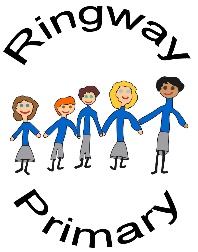 Key QuestionWhy is the Torah so important to Jewish people?Topic OverviewTo learn about Jewish artefacts, what they symbolise and their importance to Jews.To understand how Jewish people think about God through reading and discussing The Shema (Deuteronomy 6:4-9).To find out what the Sefer Torah is, as well as read several extracts, in order to understand how it is used.To learn about Jewish food laws (Kosher, Treif and Parev), what they signify to Jewish people and why they are important.To research synagogues in order to appreciate their meaningfulness to Jews.To summarise and discuss the event in the Easter Story.Key VocabularyKey VocabularyTorahThe Jewish holy books, kept in a special cupboard called the ‘Ark’.SynagogueThe name of the Jewish holy building.RabbiA Jewish spiritual leader.TallitA shawl that some Jews choose to wear to pray.KippahUsed by men in a synagogue to cover their heads and show their faithShabbatThe name of the Jewish day of rest (from Friday sunset until Saturday nightfall).Yom KippurThe Day of Atonement which is the most sacred day in the Jewish year. Yom Kippur is not held on a set date.Learning OutcomesTo understand, communicate and discuss several of the key aspects of the Jewish religion.To explain how Jews put their beliefs into practice in several different ways.To compare and contrast Jewish religious practices and those of religions previously studied.